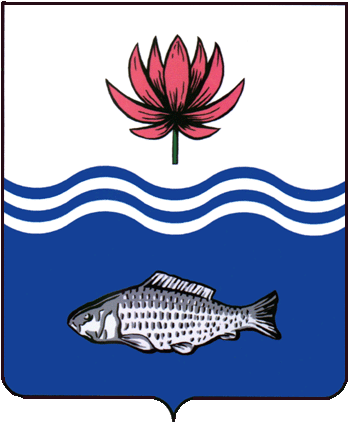 АДМИНИСТРАЦИЯ МО "ВОЛОДАРСКИЙ РАЙОН"АСТРАХАНСКОЙ ОБЛАСТИПОСТАНОВЛЕНИЕО предварительном согласованиипредоставления земельного участкапо адресу: АО, Володарский район,вдоль дороги «Астрахань-Зеленга»Рассмотрев обращение Вавилова Александра Ивановича о предварительном согласовании предоставления земельного участка в аренду для выпаса сельскохозяйственных животных, руководствуясь ст. 11.10., п. 19 ч. 2 ст. 39.6., 39.14. Земельного Кодекса Российской Федерации, ст. 3.3. Федерального закона от 25.10.2001 г. № 137-ФЗ «О введении в действие Земельного Кодекса Российской Федерации», администрация МО «Володарский район»ПОСТАНОВЛЯЕТ:1.Предварительно согласовать предоставление земельного участка из земель сельскохозяйственного назначения площадью 176154 кв.м., расположенного по адресу: АО, Володарский район вдоль дороги «Астрахань-Зеленга» в аренду Вавилову Александру Ивановичу (паспорт серии 12 03 619283, выдан Володарским РОВД, 11.02.2003 г. адрес регистрации: Астраханская область, Володарский район, с. Зеленга, ул. Набережная, 35) для выпаса сельскохозяйственных животных.2.Утвердить прилагаемую схему расположения земельного участка на кадастровом плане территории:Территориальная бона - зона сельскохозяйственных угодий (Cx1);Площадь земельного участка - 176154 кв.м.;Адресный ориентир - АО, Володарский район, вдоль дороги «Астрахань-Зеленга»;Категория земель - земли сельскохозяйственного назначения;Вид разрешенного использования - для выпаса сельскохозяйственных животных.Вид угодий - пастбища.3.Вавилову Александру Ивановичу:3.1.Обеспечить выполнение кадастровых работ в целях образования земельного участка в соответствии с утвержденной схемой расположения земельного участка на кадастровом плане территории.3.2.Осуществить постановку земельного участка на государственный кадастровый учет в филиале ФГБУ «ФКП Росреестра» по Астраханской области в порядке, установленном Федеральным законом от 13.07.2015 № 218-ФЗ «О государственной регистрации недвижимости».4.Настоящее постановление действует два года со дня его подписания.5.Контроль за исполнением настоящего постановления оставляю за собой.И.о. заместителя главыпо оперативной работе						Н.С. Беккуловаот 27.03.2020 г.N 409